этап, отводимое времяметоды обученияформы взаимодействиядеятельность учителя и формулировки заданий;варианты детских ответов  планируемые результатыпланируемые способы оценивания  1)Ритуал приветствия 1 минСловесный ( инструктаж) ФронтальнаяУчитель: здравствуйте ребята! У меня хорошее настроение, и я хочу передать свою улыбку вам по кругу (учитель улыбается рядом стоящему ребенку, этот ребенок улыбается своему соседу и т.д.)Наблюдение, контроль2) Разминка. Мотивация  деятельности учащихся.10 минСловесный ( беседа), наглядный (иллюстрация)Фронтальная, парнаяУчитель:  ребята, отгадайте загадку:Листья с веток облетают,Птицы к югу улетают.«Что за время года?» — спросим.Нам ответят: «Это...» (осень)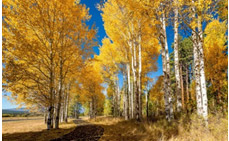 Учитель: правильно! Осень – любимое время года поэтов. О ней сложено много стихов. Вот послушайте и определите, какие признаки осени отметил автор:Распустила косы
С желтою листвой
Белая береза
Дивной красотой.
И качает осень
Золото ветвей,
Осыпая оземь
Листья тополей.
И кружит осенний
Быстрый хоровод,
Краски оживлений
Ускоряют ход. (Егорова Г. В.)(желтая листва, золото ветвей)Учитель: ребята, а сейчас в парах обсудите, как вы понимаете слово «оземь». Даю вам полминуты  (работают в парах).Учитель: итак, ваше мнение (ответы детей). Ребята, найдите так же в парах значение этого слова в словаре и прочитайте (на землю, о землю).Учитель:  сейчас представим, что мы в осеннем лесу делаем зарядку:Дружно по лесу гуляем (шаги на месте)И листочки собираем (наклоны вперед)Собирать их каждый радПросто чудный листопад! (прыжки на месте, с хлопками в ладоши)проявляют учебно – познавательный интерес к новому учебному материалу и способам решения новой задачи; начинают выполнение действия  и заканчивают его в требуемый временной моментНаблюдение3) Актуализация знаний.10 минПрактический, словесный (беседа),наглядный (иллюстрация)Фронтальная, индивидуальнаяУчитель: молодцы! Вы показали, что умеете работать в парах и находить нужную информацию в книге. Ребята,  про осень можно писать не только стихи, но и картины.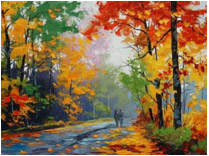 Учитель: вы будете сейчас художниками, но сначала  выполним пальчиковую гимнастику и вспомним, какие приметы осени вы знаете? (идут дожди, листья меняют цвет, солнце поднимается выше, животные готовятся к спячке).Учитель: верно. Ребята, листья осенью не только желтые, но и багряные, оранжевые, фиолетовые, коричневые.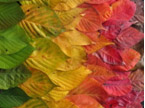 Учитель: пришло время создать осеннюю картину! Раскрасьте в разные осенние цвета листья и добавьте свой осенний элемент. Подскажите, что можно добавить? (дождь, птицу). Правильно! (раскрашивают).уточняют и расширяют словарь по теме «Осень»; систематизируют знания о явлениях природы.Словесная похвала4) Первичное усвоение новых знаний.16 минЧастично – поисковый,наглядный (иллюстрация), словесный Фронтальная, групповая, парнаяУчитель:  молодцы! У вас получились красивые работы. Покажите их друг другу и похвалите товарищей (хвалят). Ребята, вы любите играть? (да). Сейчас мы с вами поиграем в игру «Верю – не верю». Я называю предложение, а вы хором отвечаете «верю – не верю»:- сентябрь – это осенний месяц (верю)- осенью птицы улетают на юг (верю)- Москва – столица России (верю)- мухомор – это съедобный гриб (не верю)- бандикут – это растение (не знаем)Учитель: ребята, подумайте и сделайте предположения, кто или что такое бандикут, рассмотрев иллюстрации (анализируют картинки, выбирают животное).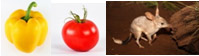 Учитель: как вы догадались (это овощи, животное лишнее). Правильно! (показ иллюстрации). Найдите в парах значение слова в словаре (находят, читают).Учитель: бандикуты – небольшие сумчатые животные,  напоминающие крыс. Встречаются они в Австралии и в Новой Гвинее. Их местообитания разнообразны – от пустынь до дождевых лесов. Иногда они селятся неподалеку от жилья человека. А в наших лесах каких диких животных вы знаете? (ответы детей). Я буду называть слова, если вы услышите мягкий звук «л», хлопните в ладоши (лиса, топор, листья, снег, лимон, лопата).Учитель: ребята, сейчас в группах вам нужно найти на иллюстрации всех животных, обвести тех, в названии которых есть звук «л», либо твердый, либо мягкий и назвать, кто ложится в спячку (ищут, обводят, называют).Учитель: вы прекрасно поработали, пришло время отдохнуть.оценивают свои учебные достижения, договариваются и приходят к общему решению в совместной деятельности, используют элементы причинно – следственного анализа; выполняют познавательные и практические заданияНаблюдение, взаимооценка5) Физ. минутка1 минПоворот, наклон, прыжок,Улыбнись давай, дружок.Еще попрыгай: раз, два, три!На соседа посмотри,Руки вверх и тут же внизИ на место вновь садись. Наблюдение6. Рефлексия (ритуал прощания).2 минСловесныйФронтальнаяУчитель: а сейчас давайте подведём итог нашего занятия. Скажите, какие задания вы выполняли? (отвечали на вопросы, раскрашивали, отгадывали загадку, узнали, кто такие бандикуты).Учитель: ребята, опишите свое настроение с помощью смайликов (дети выбирают смайлик)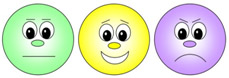 Учитель: ребята, вы все замечательно трудились! Всем спасибо за работу! Желаю всем успеха!адекватно воспринимают предложения и оценку учителя и товарищей.
Словесная похвала, самооценка